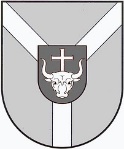 KAUNO RAJONO SAVIVALDYBĖS ADMINISTRACIJOSDIREKTORIUSĮSAKYMASDĖL KAUNO RAJONO SAVIVALDYBĖS ADMINISTRACIJOS DIREKTORIAUS 2017  M. BALANDŽIO 13 D. ĮSAKYMO NR. ĮS-690 „DĖL STATYBOS DARBŲ PRADŽIOS IR PABAIGOS LAIKO NUSTATYMO, TRIUKŠMO ŠALTINIŲ VALDYTOJŲ, KURIE NĖRA ŪKIO SUBJEKTAI, PLANINIŲ PATIKRINIMŲ TAISYKLIŲ PATVIRTINIMO“ PAKEITIMO2017 m. gegužės  8 d.    Nr. ĮS-832Kaunas Vadovaudamasis Lietuvos Respublikos vietos savivaldos įstatymo 18 straipsnio 1 dalimi, p a k e i č i u Kauno rajono savivaldybės administracijos direktoriaus 2017 m. balandžio 13 d. įsakymą Nr. ĮS-690 „Dėl statybos darbų pradžios ir pabaigos laiko nustatymo, triukšmo šaltinių valdytojų, kurie nėra ūkio subjektai, planinių patikrinimų taisyklių patvirtinimo“: Pakeičiu 1 punktą ir jį išdėstau taip:„1. Nustatau statybos darbų pradžios ir pabaigos laiką Kauno rajono gyvenamosiose patalpose ir gyvenamosiose teritorijose: 1.1. darbo dienomis nuo 7.00 val. iki 19.00 val.;1.2. poilsio ir švenčių dienomis nuo 10.00 val. iki 19.00 val.“2. Papildau 3 punktu:„3. S k i r i u Arūną Dabrišių, Viešosios tvarkos skyriaus vyriausiąjį specialistą, statybos darbų triukšmo kontrolieriumi“.Šis įsakymas gali būti skundžiamas Lietuvos Respublikos civilinio proceso kodekso ar Lietuvos Respublikos administracinių bylų teisenos įstatymo nustatyta tvarka. Administracijos direktorius			Antanas NesteckisParengėM. Čelka2017-05-04